ФЕДЕРАЛЬНОЕ АГЕНТСТВО ЖЕЛЕЗНОДОРОЖНОГО ТРАНСПОРТА Федеральное государственное бюджетное образовательное учреждение высшего образования«Петербургский государственный университет путей сообщения Императора Александра I»(ФГБОУ ВО ПГУПС)Кафедра «Техносферная и экологическая безопасность»РАБОЧАЯ ПРОГРАММАдисциплины«БЕЗОПАСНОСТЬ ЖИЗНЕДЕЯТЕЛЬНОСТИ» (Б1.Б.4)для специальности23.05.06 «Строительство железных дорог, мостов и транспортных тоннелей»по специализациям:«Строительство магистральных железных дорог», «Мосты»,«Тоннели и метрополитены»,форма обучения – очная, очно-заочная, заочная;по специализации:«Управление техническим состоянием железнодорожного пути»форма обучения – очная, заочная;по специализации:«Строительство дорог промышленного транспорта»форма обучения – очнаяСанкт-Петербург2016Рабочая программа рассмотрена и обсуждена на заседании кафедры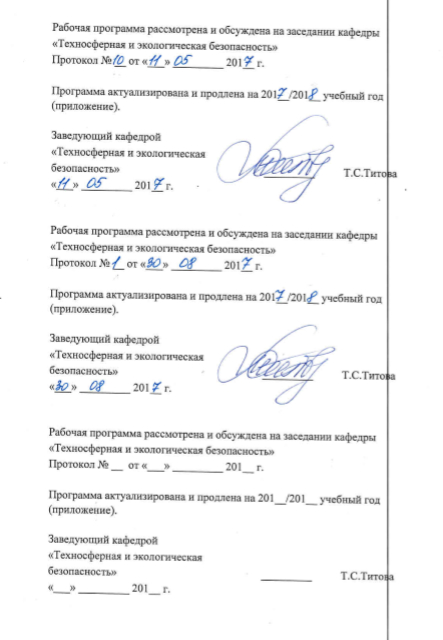 «Техносферная и экологическая безопасность»Протокол № __ от «___» _________ 2017 г.Программа актуализирована и продлена на 2017/2018 учебный год (приложение).Заведующий кафедрой«Техносферная и экологическая безопасность»                                                                		«___» _________ 2017 г.	____________	Т.С. ТитоваРабочая программа рассмотрена и обсуждена на заседании кафедры««Техносферная и экологическая безопасность»                                                               Протокол № __ от «___» _________ 2018 г.Программа актуализирована и продлена на 2018/2019 учебный год (приложение).Заведующий кафедрой «Техносферная и экологическая безопасность»                                                            		«___» _________ 2018 г.	____________	Т.С. ТитоваРабочая программа рассмотрена и обсуждена на заседании кафедры«Техносферная и экологическая безопасность»                                                            Протокол № __  от «___» _________ 2019 г.Программа актуализирована и продлена на 2019/2020 учебный год (приложение).Заведующий кафедрой «Техносферная и экологическая безопасность»                                                            		«___» _________ 2020 г.	____________	Т.С. ТитоваЛИСТ СОГЛАСОВАНИЙ 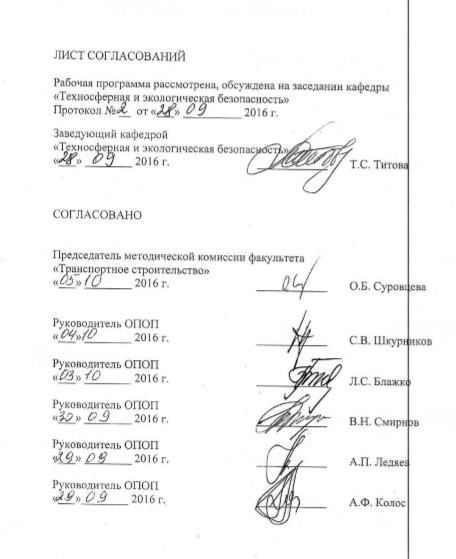 Рабочая программа рассмотрена, обсуждена на заседании кафедры «Техносферная и экологическая безопасность»                                                            Протокол № __  от «___» мая 2017 г. Заведующий кафедрой «Техносферная и экологическая безопасность»                                                            «___» ________ 2017 г.            	         ____________	Т.С. ТитоваСОГЛАСОВАНОПредседатель методической комиссии факультета «Транспортное строительство»		«___» ________ 2017 г.       	                   ____________	О.Б. СуровцеваЗаведующий кафедрой «Изыскания и проектирование железных дорог»	«___» ________ 2017 г.       	                   ____________	С.В. ШкурниковЗаведующий кафедрой «Железнодорожный путь»«___» ________ 2017 г.       	                   ____________	Л.С. БлашкоЗаведующий кафедрой «Мосты»«___» ________ 2017 г.       	                   ____________	В.Н. СмирновЗаведующий кафедрой «Тоннели и метрополитены»«___» ________ 2017 г.       	                   ____________	А.П. ЛедяевЗаведующий кафедрой «Строительство дорог транспортного комплекса»	«___»________ 2017 г.       	                   ____________	А.Ф. Колос1. Цели и задачи дисциплины          Рабочая программа составлена в соответствии с ФГОС, утвержденным «12» сентября 2016 г., приказ № 1160 по специальности 23.05.06 «Строительство железных дорог, мостов и транспортных тоннелей», по дисциплине «Безопасность жизнедеятельности».           Целью изучения дисциплины «Безопасность жизнедеятельности» является:            усвоение совокупности знаний, умений и навыков для применения их в сфере профессиональной деятельности и позволяющих обеспечивать безопасность труда и жизнедеятельности на объектах специальности;          формирование характера мышления и ценностных ориентаций, при которых вопросы безопасности рассматриваются в качестве приоритета;приобретение представления о неразрывном единстве эффективной профессиональной деятельности и защищенности человека.           Для достижения поставленной цели решаются следующие задачи:приобретение знаний для идентификации и оценки воздействия на человека вредных и опасных факторов среды;           овладение навыками измерений вредных факторов и сравнения их с  нормативными значениями;           изучение   принципов   и   методов,   защиты    человека  от  вредных  иопасных факторов;             знакомство         с         механизмом        управления        безопасностью жизнедеятельности;           изучение   мер   электробезопасности   и   пожарной   безопасности   наобъектах специальности.2. Перечень планируемых результатов обучения по дисциплине, соотнесенных с планируемыми результатами освоения основной образовательной программы            В результате освоения дисциплины обучающийся должен:            ЗНАТЬ:            основы безопасности жизнедеятельности;             виды и источники основных природные и техносферных опасностей, их свойства и характеристики, характер воздействия на человека, порядок  нормировании опасных и вредных  факторов, принципы и методы защиты от них применительно к сфере своей профессиональной деятельности;            современное        состояние        техносферной       безопасности        на железнодорожном транспорте и на объектах специальности; методы анализа и оценки состояния условий и безопасности труда;    психофизиологические и эргономические основы безопасности;            требования безопасности к подъемно-транспортным, строительным,   дорожным машинам и оборудованию,  а также к основным видам работ   при их эксплуатации, техническом обслуживании и ремонте; основы управления безопасностью   жизнедеятельности,   законодательные   акты   и   основные нормативные документы в области безопасности.            УМЕТЬ:           идентифицировать основные опасности, оценивать риск их реализации, производить оценку опасности производственных объектов и состояния условий труда на рабочих местах, пользоваться современными приборами контроля уровня наиболее распространенных опасных и вредных факторов;           выбирать методы защиты от опасностей и способы обеспечения безопасных и комфортных условий жизнедеятельности применительно к сфере своей профессиональной деятельности; принимать организационные решения, обеспечивающие безопасность людей;           проектировать и организовывать свой труд и другие рабочие места с учетом     требований     безопасности,      эргономических     требований     и психофизиологических свойств человека; пользоваться нормативными документами в области безопасности;           принимать решения в ситуациях риска аварии, угрозы жизни и здоровью людей, учитывая цену ошибки;выявлять приоритеты решения задач в сфере своей профессиональной деятельности с учётом необходимости безусловного обеспечения безопасности человека;             организовывать мероприятия по ликвидации последствий несчастных случаев,  аварий, пожаров и других нештатных ситуаций.           ВЛАДЕТЬ:           понятийно-терминологическим аппаратом, законодательными и правовыми основами в области безопасности;              методами оценки состояния условий и безопасности труда, отдельных факторов  и травматизма;            практическими навыками по использованию приборов для контроля   уровня наиболее распространенных опасных и вредных факторов; методами и способами обеспечения  безопасной эксплуатации подъемно-транспортных, строительных, дорожных машин и оборудования.           Процесс изучения дисциплины направлен на формирование следующей общекультурной компетенции (ОК):           способность использовать приёмы оказания первой помощи, методы защиты в условиях чрезвычайных ситуаций (ОК-14).            Процесс изучения дисциплины направлен на формирование следующей общеобразовательной компетенции, на которую ориентирована программа специалиста (ПК):          владение основными методами организации безопасности жизнедеятельности производственного персонала и населения, их защиты от возможных последствий аварий, катастроф, стихийных бедствий (ОПК-8).          Область профессиональной деятельности обучающихся, освоивших данную дисциплину, приведена в п. 2.1 ОПОП.          Объекты профессиональной деятельности обучающихся, освоивших данную дисциплину, приведены в п. 2.2 ОПОП.3. Место дисциплины в структуре основной образовательной программы            Дисциплина «Безопасность жизнедеятельности» (Б1.Б.4) относится к базовой части цикла и является обязательной дисциплиной. 4. Объём дисциплины и виды учебной работыДля очной формы обучения:Для очно-заочной формы обученияДля заочной формы обучения5. Содержание и структура дисциплины5.1 Содержание дисциплины5.2 Разделы дисциплины и виды занятийДля очной формы обучения:Для очно-заочной формы обученияДля заочной формы обучения6. Перечень учебно-методического обеспечения для самостоятельной работы обучающихся по дисциплине7. Фонд оценочных средств для проведения текущего контроля успеваемости и промежуточной аттестации обучающихся по дисциплине            Фонд  оценочных  средств  по  дисциплине  является неотъемлемой частью рабочей программы, представлен в отдельном документе, рассмотрен на заседании кафедры  и утверждён заведующим кафедрой.8. Перечень основной и дополнительной учебной литературы, нормативно-правовой документации и других изданий, необходимых для освоения дисциплины8.1 Перечень основной учебной литературы, необходимой для освоения дисциплины            1. Безопасность жизнедеятельности:  учебник для вузов /Белов С.В., Девисилов В.А.,  Ильницкая А.В.  и др.;  Под  общей  редакцией  Белова С.В. – 8-е изд., М.:  Высшая школа, 2009. – 616 с.            2. Безопасность жизнедеятельности: учебник для вузов / Занько Н.Г., Малаян К.Р., Русак О.Н. – Изд. 13-е, испр. – СПб.: Лань, 2010. 671 с. Имеется электронный ресурс.            3. Производственная безопасность: учебное пособие /Т.С.Титова и др. – СПб.:  ПГУПС, 2010. – 318 с.            4. Безопасность жизнедеятельности. В двух частях. Часть 2 Безопасность труда на железнодорожном транспорте [Электронный ресурс]. /Под ред. Пономарева В.М. и Жукова В.И. – Москва: Ц ЖДТ (бывший «Маршрут»), 2014.            5. Электробезопасность в электроустановках напряжением до 1000 В.:  учебное пособие /Титова Т.С., Тихомиров О.И.,  Быстров Е.Н. – СПб.:  ПГУПС, 2013. – 186 с.8.2 Перечень дополнительной учебной литературы, необходимой для освоения дисциплины            1. Безопасность жизнедеятельности и охрана труда в строительстве:  учебное  пособие  /Фролов  А.В.  и  др.  –  Ростов  на  Дону:   Феникс,  2010. – 704 с.            2. Безопасность жизнедеятельности в энергетике: учебник для студ. высш. учеб. заведений /Еремин В.Н., Сафронов В.В., Схиртладзе А.Г., Харламов Г.А. – М.: Издательский центр «Академия», 2010. – 400 с.            3. Безопасность жизнедеятельности.  Практикум /Хван Т.А., Хван П.А.  Изд. 3-е.  –  Ростов на Дону:  Феникс, 2010. – 316 с.            4. Бузунов О.В. Социальная защита пострадавших на производстве: учебное пособие /Бузунов О. В., Якубчик Н. М., 2012. − 33 с.            5. Ефимова Е.И. Пожарная безопасность в учреждениях (офисах): учебное пособие /Е. И. Ефимова, Н. В. Волкова, 2012. − 83 с.            6.  Безопасная   эксплуатация   опасных  производственных   объектов: учебное пособие /Хван Д. Н., Зальцман Г. К. , 2011. − 46 с.            7. Бузунов О. В.. Правовые основы охраны труда: учебно-практ. пособие /Бузунов О. В., 2009. − 51 с.            8. Собурь С.В. Пожарная безопасность предприятия. Курс пожарно-технического минимума.: – 13-е изд. – М.: ПожКнига, 2011. – 496 с.8.3 Перечень нормативно-правовой документации, необходимой для освоения дисциплины:            1. Трудовой кодекс Российской Федерации от 30.12.2001 г. № 197-ФЗ (в ред. Федерального закона от 31.12.2014 г. №489-ФЗ).            2. Технический регламент о требованиях пожарной безопасности. Федеральный закон от 11.06.2008 г. №123-ФЗ.            3. О специальной оценке условий труда. Федеральный  закон от 28.12.2013 г. № 426-ФЗ.            4. СанПин 2.2.4.3359-16 Санитарно-эпидемиологические требования к физическим факторам на рабочих местах.            5. СанПиН 2.2.4.548-96 Гигиенические требования к микроклимату производственных помещений. 8.4 Другие издания, необходимые для освоения дисциплины            1. Безопасность жизнедеятельности. Лабораторный практикум: методические указания /Бадаев А.С. [и др.]; ред. Бузунов О.В., 2011. – 100 с. (имеется электронная версия в библиотеке ПГУПС)            2. Нормирование факторов производственной среды и трудового процесса: методические указания. – СПб.:  ПГУПС, каф. «ТЭБ», 2012. – 60 с.            3. Состояние охраны труда на предприятиях:  Методические указания/Павлов С.Н. – СПб.:  ПГУПС, 2009. – 14 с.            4. Безопасность жизнедеятельности. Методическое пособие к выполнению самостоятельной работы  /Быстров Е.Н. – СПб.:  ПГУПС, 2014. – 34 с.9. Перечень ресурсов информационно-телекоммуникационной сети «Интернет», необходимых для освоения дисциплины            1. Личный кабинет обучающегося и электронная информационно-бразовательная среда.  [Электронный ресурс]. – Режим доступа: http://sdo.pgups.ru/ (для доступа к полнотекстовым документам требуется авторизация).	2. Электронно-библиотечная система ЛАНЬ [Электронный ресурс]. – Режим доступа: http://www.lanbook.com/ - Загл. с экрана3.  http://www.consultant.ru/            4. http://www.ohranatruda.ru            5.  http://base.garant.ru/10. Методические указания для обучающихся по освоению дисциплиныПорядок изучения дисциплины следующий:Освоение разделов дисциплины производится в порядке, приведенном в разделе 5 «Содержание и структура дисциплины». Обучающийся должен освоить все разделы дисциплины с помощью учебно-методического обеспечения, приведенного в разделах 6, 8 и 9 рабочей программы. Для формирования компетенций обучающийся должен представить выполненные типовые контрольные задания или иные материалы, необходимые для оценки знаний, умений, навыков и (или) опыта деятельности, предусмотренные текущим контролем (см. фонд оценочных средств по дисциплине).По итогам текущего контроля по дисциплине, обучающийся должен пройти промежуточную аттестацию (см. фонд оценочных средств по дисциплине).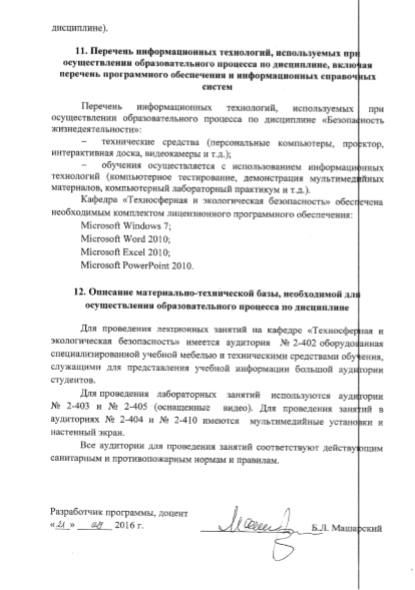 11. Перечень информационных технологий, используемых при осуществлении образовательного процесса по дисциплине, включая перечень программного обеспечения и информационных справочных системПеречень информационных технологий, используемых при осуществлении образовательного процесса по дисциплине «Безопасность жизнедеятельности»:технические средства (персональные компьютеры, проектор, интерактивная доска, видеокамеры и т.д.);обучения осуществляется с использованием информационных технологий (компьютерное тестирование, демонстрация мультимедийных материалов, компьютерный лабораторный практикум и т.д.).            Кафедра  «Техносферная  и  экологическая  безопасность»  обеспечена необходимым комплектом лицензионного программного обеспечения:            Microsoft Windows 7;            Microsoft Word 2010;            Microsoft Excel 2010;            Microsoft PowerPoint 2010.12. Описание материально-технической базы, необходимой для осуществления образовательного процесса по дисциплине            Для проведения лекционных занятий на кафедре «Техносферная и экологическая  безопасность»  имеется  аудитория   № 2-402 оборудованная специализированной учебной мебелью и техническими средствами обучения, служащими для представления учебной информации большой аудитории студентов.             Для проведения   лабораторных    занятий    используются   аудитории № 2-403 и № 2-405 (оснащенные  видео). Для проведения занятий в аудиториях № 2-404 и № 2-410 имеются  мультимедийные установки и настенный экран.            Все аудитории для проведения занятий соответствуют действующим санитарным и противопожарным нормам и правилам.Разработчик программы, доцент		«___» _______ 2016 г.	                    __________________	    Б.Л. МашарскийВид учебной работыВсего часовСеместрВид учебной работыВсего часов8Контактная работа по видам учебных занятий (всего)В том числе:̶	лекции (Л)̶	практические занятия (ПЗ)̶	лабораторные работы (ЛР)3216−163216−16Самостоятельная работа (СРС) (всего)7676КонтрольФорма контроля знанийЗЗОбщая трудоемкость: час / з.е.108/3108/3Вид учебной работыВсего часовСеместрВид учебной работыВсего часов10Контактная работа по видам учебных занятий (всего)В том числе:̶	лекции (Л)̶	практические занятия (ПЗ)̶	лабораторные работы (ЛР)3216−163216−16Самостоятельная работа (СРС) (всего)7676КонтрольФорма контроля знанийЗЗОбщая трудоемкость: час / з.е.108/3108/3Вид учебной работыВсего часовКурсВид учебной работыВсего часов7123Аудиторные занятия (всего)В том числе:̶	лекции (Л)̶	практические занятия (ПЗ)̶	лабораторные работы (ЛР)148−6148−61 23Самостоятельная работа (СРС) (всего)8590Контроль, час94Форма контроля знанийЗ/КЛР-2З/КЛР-2№№ п/пНаименование раздела дисциплиныСодержание раздела1231Человек и техносфера. Качественный и количественный анализ опасностей.Организация и управление охраной труда     Предмет, цели и задачи дисциплины. Основные понятия и определения.  Система государственных нормативных правовых актов по охране труда. Система стандартов безопасности труда.        Опасные и вредные производственные факторы (ОВПФ): классификация, тяжесть и напряженность труда, виды ОВПФ характерные для предприятий железнодорожного транспорта.     Идентификация опасностей. Аксиома о потенциальной опасности производственных процессов. Риск, как мера ущерба. Виды риска: профессиональный, индивидуальный, коллективный, допустимый (приемлемый). Оценка (расчёт) рисков.      Организация и управление, финансирование мероприятий по улучшению условий и ОТ.      Порядок обучения и проверки знаний требований ОТ работников организаций. Обязанности работодателя и работника в сфере ОТ.2Гигиенические основы условий и безопасности трудаОбеспечение безопасности на объектах специальности      Принципы гигиенической классификации условий труда. Гигиенические нормативы условий труда: оптимальные, допустимые, вредные и опасные условия труда. Психофизиологические факторы: тяжесть и напряжённость трудового процесса. Специальная оценка условий труда: цель, задачи.      Специфика условий труда работников железнодорожного транспорта. Средства защиты от ОВПФ: коллективные и индивидуальные средства, субъективные и объективные средства защиты.      Требования безопасности к производственному оборудованию и производственным процессам. Обеспечение безопасности объектов повышенной опасности: подъёмные системы, сосуды работающие под давлением.       Особенности ведения строительных и путевых работ. Ответственность за нарушение правил безопасности при ведении строительных, горных работ и движения железнодорожного транспорта.      Термины и определения. Причины нарушения правил ОТ и безопасности. Относительные показатели травматизма.1233Обеспечение производственной безопасности.Несчастные случаи и меры по их предупреждению      Несчастные случаи  (НС) подлежащие расследованию и учёту: характер и обстоятельства, тяжесть исхода, правоотношения работодателя и работника, природа события приведшее к травме, время и место получения травмы, характер и обстоятельства НС.      Порядок расследования НС. Ответственность за нарушение законодательства по ОТ.      Порядок возмещения вреда пострадавшему от НС на производстве. Виды возмещения вреда: пособие по временной нетрудоспособности, страховые выплаты и оплаты дополнительных расходов.4Обеспечение комфортных условий для жизни и деятельности человека: микроклимат      Метеорологические условия производственной среды и терморегуляция организма человека. Уравнением теплового баланса.      Правила производства работ на открытом воздухе и в закрытых не обогреваемых помещениях: режимы труда, средства индивидуальной защиты.      Параметры микроклимата производственных помещений и принципы их санитарного нормирования.      Нормализация микроклимата производственных помещений5Обеспечение комфортных условий для жизни и деятельности человека: производственное освещение      Влияние рационального освещения на эффективность и безопасность труда. Количественные и качественные светотехнические характеристики.      Виды и системы производственного освещения. Естественное освещение и его виды через световые проёмы в зданиях. Виды искусственного освещения.      Принципы нормирования, оценки и проектирования естественного, искусственного и совмещённого освещения.           Оценка естественного освещения помещений с помощью коэффициента естественной освещённости (КЕО), расчёт нормируемого значения КЕО для зданий, располагаемых в различных административных районах.      Методы расчёта искусственного освещения и область его применения.6Защита человека и среды обитания от вредных и опасных факторов: защита от вредных веществ и биологических объектов      Классификация химических веществ по пути проникновения и их воздействия на организм человека, степень воздействия – классы опасности.      Нормирование содержания вредных веществ в воздухе рабочей зоны производственных помещений: предельно допустимая концентрация и её виды, нормирование веществ однонаправленного действия.       Методы       защиты       от       вредных      веществ.   Средства индивидуальной  защиты  органов  дыхания,  специальная одежда и обувь, средства защиты руки лица работающего.      Безопасность при работе с биологическими ОВПФ.       Источники шума и вибрации на объектах специальности и их воздействие на работающих.       Характеристики  механических  колебаний,  единицы1237Защита человека и среды обитания от вредных и опасных факторов: защита от вибрации и шумаизмерения,    термины    и    определения.  Классификация и санитарное нормирование вибраций воздействующих на работника.       Защита от вибрации, требования по обеспечению виброизоляции.      Звук (шум) основные понятия и термины. Классификация источников шума по природе происхождения.       Объективные   характеристики   звуковых   колебаний, единицы измерения. Классификация звуковых процессов по временным и спектральным характеристикам. Влияние шума на организм человека и санитарное нормирование шума: допустимый и предельно допустимый уровни шума.      Основные принципы защиты от шума: звукоизоляция, звукопоглощение, глушители аэродинамического шума и средства индивидуальной защиты органов слуха.8Защита человека и среды обитания от вредных и опасных факторов:  защита от поражения электрическим током     Действие электрического тока на организм человека. Зависимость исхода поражения от: рода и частоты тока, величины тока, электрического сопротивления и пути тока через тело человека, продолжительности воздействия электрического тока или электромагнитного поля на организм человека, условий внешней среды. Основные причины электротравматизма.      Опасность напряжений прикосновения и шага при замыкании токоведущих частей электроустановок на землю.      Организационные и технические мероприятия по предупреждению поражения человека электрическим током: общие требования, классификация помещений в отношении опасности поражения людей электрическим током, категории работ по мерам электробезопасности, группы электробезопасности электротехнического (электротехнологического) персонала и условия их присвоения.      Технические средства, обеспечивающие безопасность работ в электроустановках: изоляция токоведущих частей, сверхнизкое  (малое)  напряжение,      защитное автоматическое      отключение      питания,      заземление и    защитное    зануление, выравнивание    потенциалов, защитное электрическое разделение сетей, электрозащитные средства - основные и дополнительные.   9Чрезвычайные ситуации и методы защиты в условиях их реализации. Принципы обеспечения пожарной безопасности      Причины возникновения пожара. Общие сведения о горении. Классификация пожаров, опасные факторы пожара и взрыва.      Показатели и классификация пожаровзрывоопасности веществ и материалов. Показатели пожарной опасности строительных материалов.     Классификация зданий, сооружений, строений и помещений по пожарной и взрывопожарной опасности: категории помещений по пожарной и взрывопожарной1239.опасности,   категории   зданий,  сооружений  и  строений по пожарной  и взрывопожарной опасности, назначение категорирования.      Пожарная  опасность  и  огнестойкость  строительныхконструкций, признаки наступления предельных состояний.      Обеспечение пожарной безопасности: система предотвращения пожаров, системы противопожарной защиты, эвакуационные выходы из зданий, организационно-технические мероприятия по обеспечению пожарной безопасности.      Способы и средства тушения пожаров. Пожарные поезда.      Ответственность за нарушение законодательства по пожарной безопасности.№№ п/пНаименование раздела дисциплиныЛПЗЛРСРС1234561Человек и техносфера. Качественный и количественный анализ опасностей. Организация и управление охраной труда2−82Гигиенические основы условий и безопасности труда. Обеспечение безопасности на объектах специальности2−83Обеспечение производственной безопасности. Несчастные случаи и меры по их предупреждению22104Обеспечение комфортных условий для жизни и деятельности человека: микроклимат2285Обеспечение комфортных условий для жизни и деятельности человека: производственное освещение2286Защита человека и среды обитания от вредных и опасных факторов: защита от вредных веществ и биологических объектов1287Защита человека и среды обитания от вредных и опасных факторов: защита от вибрации и шума2288Защита человека и среды обитания от вредных и опасных факторов:  защита от поражения электрическим током24109Чрезвычайные ситуации и методы защиты в условиях их реализации. Принципы обеспечения пожарной безопасности128ИТОГОИТОГО161676№№ п/пНаименование раздела дисциплиныЛПЗЛРСРС1Человек и техносфера. Качественный и количественный анализ опасностей. Организация и управление охраной труда2−82Гигиенические основы условий и безопасности труда. Обеспечение безопасности на объектах специальности2−83Обеспечение производственной безопасности. Несчастные случаи и меры по их предупреждению22104Обеспечение комфортных условий для жизни и деятельности человека: микроклимат2285Обеспечение комфортных условий для жизни и деятельности человека: производственное освещение2286Защита человека и среды обитания от вредных и опасных факторов: защита от вредных веществ и биологических объектов1287Защита человека и среды обитания от вредных и опасных факторов: защита от вибрации и шума2288Защита человека и среды обитания от вредных и опасных факторов:  защита от поражения электрическим током2489Чрезвычайные ситуации и методы защиты в условиях их реализации. Принципы обеспечения пожарной безопасности1210ИТОГОИТОГО161676№№ п/пНаименование раздела дисциплиныЛПЗЛРСРС1234561Человек и техносфера. Качественный и количественный анализ опасностей. Организация и управление охраной труда0,5−−92Гигиенические основы условий и безопасности труда. Обеспечение безопасности на объектах специальности1−−93Обеспечение производственной безопасности. Несчастные случаи и меры по их предупреждению1−−124Обеспечение комфортных условий для жизни и деятельности человека: микроклимат0.5−−95Обеспечение комфортных условий для жизни и деятельности человека: производственное освещение1−−96Защита человека и среды обитания от вредных и опасных факторов: защита от вредных веществ и биологических объектов−−−97Защита человека и среды обитания от вредных и опасных факторов: защита от вибрации и шума1−298Защита человека и среды обитания от вредных и опасных факторов:  защита от поражения электрическим током1−2109Чрезвычайные ситуации и методы защиты в условиях их реализации. Принципы обеспечения пожарной безопасности1−29ИТОГОИТОГО8690№№п/пНаименование разделаПеречень учебно-методического обеспечения1Человек и техносфера. Качественный и количественный анализ опасностей. Организация и управление охраной труда1. Безопасность жизнедеятельности:  учебник для вузов /Белов С.В и др.; Под общей редакцией Белова С.В. – 8-е изд., М.:  Высшая школа, 2009. – 616 с.2. Занько Н.Г. Безопасность жизнедеятельности: учебник для вузов / Занько Н.Г., Малаян К.Р., Русак О.Н. –  Изд. 13-е, испр. –  СПб.: Лань, 2010. – 671 с.2Гигиенические основы условий и безопасности труда. Обеспечение безопасности на объектах специальности1. О специальной оценке условий труда. Федеральный  закон от 28.12.2013 г. № 426-ФЗ.2. Безопасность жизнедеятельности:  учебник для вузов /Белов С.В и др.; Под общей редакцией Белова С.В. – 8-е изд., М.:  Высшая школа, 2009. – 616 с.3. Занько Н.Г. Безопасность жизнедеятельности: учебник для вузов / Занько Н.Г., Малаян К.Р., Русак О.Н. –  Изд. 13-е, испр. –  СПб.: Лань, 2010. – 671 с.4. Производственная безопас¬ность: учебное пособие /Титова Т.С. и др. – СПб.:  ПГУПС, 2010. – 318 с.3Обеспечение производственной безопасности. Несчастные случаи и меры по их предупреждению1. Трудовой кодекс Российской Федерации от 30.12. 2001 г. N 197-ФЗ.2. Уголовный Кодекс Российской Федерации. Федеральный  закон от 13.05.1999 г. № 63-ФЗ.3. Кодекс Российской Федерации об административных правонарушениях.    Федеральный закон   от   30.12.2001 г. № 195-ФЗ. 4. Об обязательном социальном страховании от несчаст-ных случаев на производстве и профессиональных заболе-ваний. Федеральный закон от 24.06.1998 г. №125-ФЗ.4Обеспечение комфортных условий для жизни и деятельности человека: микроклимат1. Безопасность жизнедеятельности:  учебник для вузов /Белов С.В и др.; Под общей редакцией Белова С.В. – 8-е изд., М.:  Высшая школа, 2009. – 616 с.2. Занько Н.Г. Безопасность жизнедеятельности: учебник для вузов / Занько Н.Г., Малаян К.Р., Русак О.Н. –  Изд. 13-е, испр. –  СПб.: Лань, 2010. – 671 с.5Обеспечение комфортных условий для жизни и деятельности человека: производственное освещение1. Безопасность жизнедеятельности:  учебник для вузов /Белов С.В и др.; Под общей редакцией Белова С.В. – 8-е изд., М.:  Высшая школа, 2009. – 616 с.2. Занько Н.Г. Безопасность жизнедеятельности: учебник для вузов / Занько Н.Г., Малаян К.Р., Русак О.Н. – Изд. 13-е, испр. –  СПб.: Лань, 2010. – 671 с. 6Защита человека и среды обитания от вредных и опасных факторов: защита от вредных веществ и биологических объектов1. Безопасность жизнедеятельности:  Учебник для вузов /Белов С.В и др.; Под общей редакцией Белова С.В. – 8-е изд., М.:  Высшая школа, 2009. – 616 с.2. Занько Н.Г. Безопасность жизнедеятельности: учебник для вузов / Занько Н.Г., Малаян К.Р., Русак О.Н. –  Изд. 13-е, испр. –  СПб.: Лань, 2010. – 671 с.7Защита человека и среды обитания от вредных и опасных факторов: защита от вибрации и шума1. Безопасность жизнедеятельности:  учебник для вузов /Белов С.В и др.; Под общей редакцией Белова С.В. – 8-е изд., М.:  Высшая школа, 2009. – 616 с.2. Занько Н.Г. Безопасность жизнедеятельности: учебник для вузов / Занько Н.Г., Малаян К.Р., Русак О.Н. –  Изд. 13-е, испр. –  СПб.: Лань, 2010. – 671 с.8Защита человека и среды обитания от вредных и опасных факторов:  защита от поражения электрическим током1. Безопасность жизнедеятельности:  учебник для вузов /Белов С.В и др.; Под общей редакцией Белова С.В. – 8-е изд., М.:  Высшая школа, 2009. – 616 с.2. Занько Н.Г. Безопасность жизнедеятельности: учебник для вузов / Занько Н.Г., Малаян К.Р., Русак О.Н. –  Изд. 13-е, испр. – СПб.: Лань, 2010. – 671 с. 9Чрезвычайные ситуации и методы защиты в условиях их реализации. Принципы обеспечения пожарной безопасности1. Технический регламент о требованиях пожарной безо-пасности. Федеральный закон от 11.06.2008 г. №123-ФЗ.2. Безопасность жизнедеятельности:  учебник для вузов /Белов С.В и др.; Под общей редакцией Белова С.В. – 8-е изд., М.:  Высшая школа, 2009. – 616 с.3. Занько Н.Г. Безопасность жизнедеятельности: учебник для вузов / Занько Н.Г., Малаян К.Р., Русак О.Н. –  Изд. 13-е, испр. –  СПб.: Лань, 2010. – 671 с.